ใบเบิกเงินกองทุนสวัสดิการครูและบุคลากร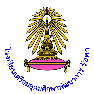 โรงเรียนเตรียมอุดมศึกษาพัฒนาการ รัชดาด้วยข้าพเจ้า....................................................................................ตำแหน่ง................................................กลุ่มสาระฯ/กลุ่มงาน/กลุ่มบริหาร..................................................................................................................ขออนุมัติเบิกเงินกองทุนสวัสดิการครูโรงเรียนเตรียมอุดมศึกษาพัฒนาการ รัชดา ในกิจกรรม/งาน ……….......................................................................................................................................................................ในวันที่ ............................................. โดยมีค่าใช้จ่ายตามรายการต่อไปนี้1.....................................................................................................เป็นเงิน............................................บาท 2.....................................................................................................เป็นเงิน............................................บาท 3.....................................................................................................เป็นเงิน............................................บาท 4.....................................................................................................เป็นเงิน............................................บาท 5.....................................................................................................เป็นเงิน............................................บาท	รวมเป็นเงิน...................................บาท (....................................................................................)	ทั้งนี้ได้แนบใบเสร็จรับเงิน/ใบสำคัญรับเงิน/บิลเงินสด จำนวน...................................ฉบับ 	เป็นเงินรวม....................................บาท (....................................................................................) เพื่อประกอบการเบิกเงินกองทุนสวัสดิการฯ โดยข้าพเจ้าขอรับรองว่าได้ใช้จ่ายในกิจกรรมดังกล่าวจริง						ลงชื่อ.........................................................ผู้ขอเบิก						(.............................................................................)เจ้าหน้าที่เหรัญญิกหัวหน้าเหรัญญิก รายการอยู่ในหลักเกณฑ์ระเบียบเงินกองทุนฯ รายการไม่อยู่ในหลักเกณฑ์ระเบียบเงินกองทุนฯ     ยอดเงินคงเหลือในบัญชี………………………….บาท     ..........................................................................……………………………………………..(นางสาวจันทมาศ  บัวจันทร์)......../........../..........ความคิดเห็น......................................................................................................................................................................................................................................................……………………………………………..(นางอรอุมา  บุญไตร)......../........../..........ประธานกองทุนสวัสดิการครูและบุคลากรโรงเรียนเตรียมอุดมศึกษาพัฒนาการ รัชดาประธานกองทุนสวัสดิการครูและบุคลากรโรงเรียนเตรียมอุดมศึกษาพัฒนาการ รัชดาความคิดเห็นประธานกองทุน อนุมัติให้เบิกเงินกองทุนสวัสดิการฯ ไม่อนุมัติให้เบิกเงินกองทุนสวัสดิการฯ…………………………………………………………..…………………………………………………………..……………………………………………..(นายสันต์ธวัช  ศรีคำแท้)......../........../..........หัวหน้างานกองทุนสวัสดิการฯผู้รับเงินกองทุนสวัสดิการฯขออนุมัติเบิกเงินกองทุนสวัสดิการฯจำนวน.........................................................บาทใบถอนเงินเลขที่.................................................ลงชื่อ……………………………………(นางสาวณัฏฐณิชา  รัตนประทุม)......./......../.......ได้รับเงินจากกองทุนสวัสดิการฯจำนวน........................................................บาทลงชื่อ……………………………………(………………………………………………)......./......../......